ObrázkyObrázek  2-1 Převodky původní stav	6Obrázek  2-2 Km. Data - časově závislý	7Obrázek  2-3 Km. data - Převodky	7Použité zkratky a pojmyZadáníZadání požadavku je evidováno v systému JIRa pod ticketem SAPUVCR-309.Obsah požadavku:Žádáme Vás o provedení analýzy implementace převodů IM pomocí nových čteček čárového kódu. Jedná se o další využití čteček čárového kódu v průběhu celého roku – stěhování, výdej ze skladů, odchody apod.
Analýza by měla obsahovat:
1.analýza stávajícího stavu v oblasti FIAA modul majetek
2.popis návrhu řešení
3.harmonogram
4.předpokládaná cenaStručný popis stávajícího stavuTato kapitola obsahuje popis stávajícího stavu majetku a jeho evidence a provádění převodů majetku na Úřadu vlády České republiky.Organizační strukturyNíže uvedená tabulka obsahuje základní údaje týkající se oblasti majetku.Uvedené počty ovlivňují jak hardware požadavky na výpočetní techniku, tak samotné čtečky a přenosové kanály (čas přenosu). V rámci jednání v průběhu této analýzy bylo vyhodnoceno, že stávající číselníky umístění a místností jsou zcela dostatečné a v rámci implementace převodů se čtečkami není nutné vytvořit nová pole pro identifikaci umístění majetku. Popis stávajícího procesu Převodky majetku se realizují prostřednictvím Z vývoje v systému SAP. Uživatelská příručka k převodkám majetku:Zdroje, směrnice, uživ. příručkyInterní směrnice majetku Úřadu vlády ČR: Popis procesu a schémaV současné době se převody majetku na ÚVČR provádějí tímto způsobem. Nejdříve je vytvořen v Z-transakci návrh převodky. Tento návrh je předán zaměstnancům (předávající / přebírající) k odsouhlasení a podpisu. Následně je převodka vrácena zpět do oddělení správy majetku, kde je provedeno zaevidování návrhu a vytisknuta finální převodka (návrh mohl projít úpravami v předchozím schvalovacím procesu). Pro schvalování není využito Workflow, ale fyzický interní oběh dokladů. 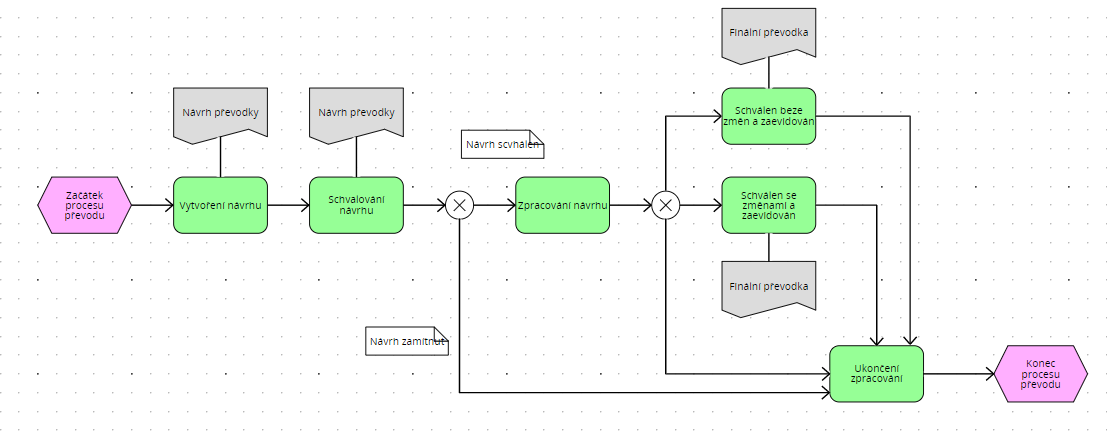 Obrázek  2-1 Převodky původní stavPopis polí v kmenových datech majetkuTato kapitola obsahuje popis polí, které jsou používány na ÚVČR k evidenci převodek a umístění majetku. Na kartě majetku jsou pro tyto informace použity dvě záložky. Časově závislá data a Převodky.Časově závislá dataNa záložce Časově závislá data (modifikovaný SAP standard) jsou využita standartní pole pro identifikaci umístění majetku. Jedná se o pole Budova (KFZKZ-ANLZ- zde POZOR SAP standard používá pole STORT). Pole KFZKZ se standartně používá pro zadání a evidenci RZ (SPZ) vozidla. Pole Místnost (RAUMN-ANLZ) – u tohoto pole je vytvořena Z-nápověda oproti SAP standard (ZAMISTM1).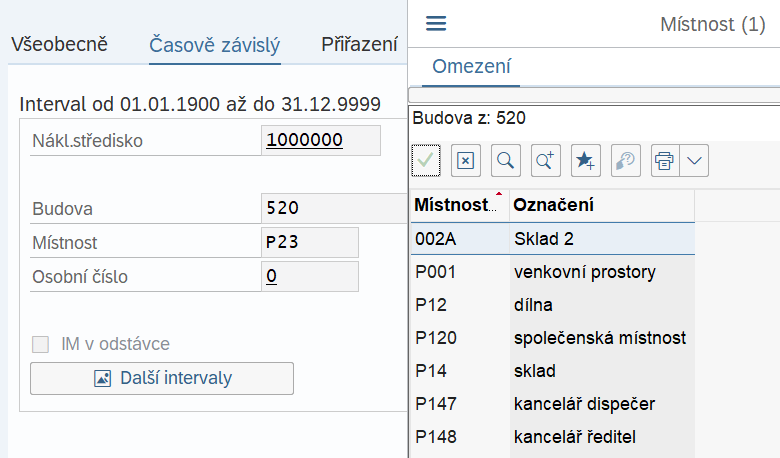 Obrázek  2-2 Km. Data - časově závislýZáložka PřevodkyZáložka Převodky je pro-zákaznicky vytvořená. Zaznamenávají se zde vytvořené převodky v průběhu „života“ majetku.  Je to jedna oblast z prozákaznického vývoje, který upravuje proces převodů majetku v IS SAP na ÚVČR. 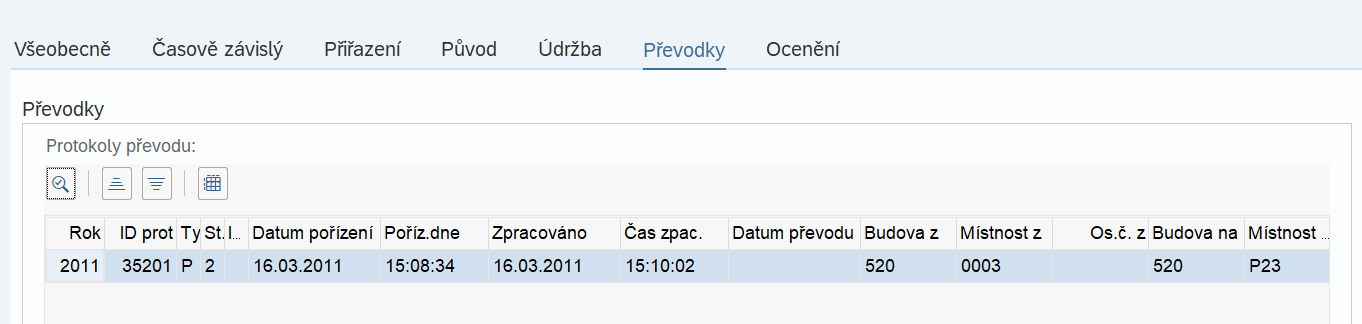 Obrázek  2-3 Km. data - Převodky Popis procesu tvorby převodek Proces převodek je zde popsán v potřebném rozsahu dle zadání této analýzy.Krok 1.   Tvorba návrhu převodky majetkuV transakci – ZAA_PRPR01 – Založení protokolu o převodu založí uživatel návrh na převodku majetku. IS SAP přiradí tomuto návrhu interní číslo. Návrh převodky je možné vytisknout v transakci ZAA_PRPR03 – Zobrazení a tisk protokolu o převodu. Program kontroluje, jestli je majetek zařazen v jiné převodce s jiným datem převodu nebo v jiné převodce se stejným datem převodu. Zároveň tyto převodky pracují s osobním číslem (PERNR-ANLZ). Krok 2. Zpracování převodkyNávrh převodky vytvořený v předchozím kroku lze zpracovat v transakci ZAA_PRPR02 – Zpracování protokolu o převodu. V této transakci lze upravit data přijatá na schváleném návrhu převodky.  Transakce ZAA_PRPR02 modifikuje (napřímo!) tabulky ZAAPROPT2, ZAAPROTH a ANLU.Reporting pro převody majetkuPro reporting související s převody majetku se používá transakce ZAA_PROT. Tato transakce pracuje nad tabulkami ZAAPROTH, ZAAPROTP2, ANLA tzn. nenačítá data z tabulky ANLZ, kde se ukládají finální záznamy o umístění majetku a přiřazené odpovědné osobě.Návrh řešení a požadovaných změnTato kapitola obsahuje popis navrhovaného řešení. Detailnější popis technického řešení (např. na úrovni Z polí v SAPu) bude realizován až v okamžiku tvorby cílového konceptu a případně vytvoření TSV.Data by se mezi SAPem a Evidei aktualizovala každý den nočním jobem (WebAPI), tj. novým programem v SAPu.Je nutné, aby data do čteček v rámci převodek byly přenášeny on-line resp. data se nebudou nahrávat jako při off-line inventurách, ale čtečka bude přímo komunikovat s databází Evidei (rozhraní RestAPI). Je nutné, aby v místě, kde by se prováděly tyto převody pomocí čteček, bylo dostupné propojení mezi čtečkou a Evidei např. interní Wifi, GSM.V případě, že by u převáděného majetku pomocí čtečky, bylo uvedeno i osobní číslo, tak by se při zápisu do SAPu již zapisovalo pouze Umístění a Místnost, ale osobní číslo by se zachovalo původní. Prostřednictvím čtečky by se osobní číslo neměnilo.Majetek IT-> majetek IT se vydává a přijímá mnohokrát denně. Není možné vždy aktualizovat databázi v Evidei ze SAPu. Proto je předpoklad, že by se databáze Evidei a SAP aktualizovala 1x denně nočním jobem. Postup tohoto převodu:Do mobilného terminálu sa prihlási užívateľ EVIDEI mobilnej aplikácie a cez REST API online pripojenie priamo k DB EVIDEI skenovaním/načítavaním identifikuje jeden, alebo viac majetkov, ktoré chce presunúť. Následne vyberie umiestnenie, na ktoré tento majetek presúva a zároveň môže pre daný prevod vytvoriť doklad. Tyto údaje by se on-line zapsaly do Evidei (nutné propojení on-line např. přes Wifi). Z Evidei by se vytiskl formulář převodky. Pro majetek IT by se převodka vytiskla přímo z Evidei – (interní číslování v Evidei - pořadové číslo). Vytiskla by se 3x – IT, Předávající/nebo přebírající, a jedna kopie do majetkové účtárny. Zde je ještě k diskusi zadávání/změna osobního čísla přímo ve čtečce.Hromadný tisk návrhů převodek.Dále byla diskutována možnost hromadného tisku návrhu převodek.  Jednalo by se o tento proces: nejdříve by se data ze čteček za určité období poslala do SAPu do Z-tabulky (ZPREVODY). Předpokládá se, že data z Evidei tzn ze čteček by byla každý den přenášena z Evidei do SAPu nočním jobem.  Následně by se spustil hromadný tisk. Program by zjistil položky, u kterých je shodné osobní číslo předávajícího a přebírajícího (v případě, že by bylo manuálně zadáno osobní číslo přebírajícího ve čtečce – Kodys toto prověří je-li možné). Zároveň by platil i záznam, že předávající není vyplněn a je jen vyplněn přebírající – a opačně). I toto by byla platná kombinace. Takto by se vytiskly návrhy převodek v SAPu (2x – jednou pro majetkovou účtárnu, druhá by šla na podpisy). Po vrácení odsouhlasených převodek by byla provedena aktualizace v SAPu a oba návrhy převodek by se daly k sobě a do šanonu. Výše uvedené by bylo ještě detailněji diskutováno v rámci tvorby cílového konceptu. U výše uvedených způsobů je nutné zachovat číselnou řadu stávajících převodek majetku tzn. veškeré změny týkající se převodů majetku v rámci hromadných převodů (ne v rámci inventur), by se zapsaly do pomocné tabulky ZPREVODKY v SAP. Zároveň by SAP program ZAAPRPR81 dle ID z Evidei z vybral nově načtená data z Evidei a založil by návrh převodek prostřednictvím programu ZAAPRPR01. Tím by byla zajištěna jedna číselná řada pro převody majetku i shodnost finálních formulářů pro převodky. Formuláře tisknuté z Evidei, by byly použity jako podklad pro dokumentaci převodů.Programy na přijetí a odesílání dat mezi SAP a EvideiData z Evidei by se zapisovala do tab. Např. ZAAPREVEVIDEI. Identifikace dat, které by se zapisovaly z Evidei do SAP by byla provedena takto:SAP by identifikoval nové údaje změny dle časové známky v Evidei a nově přiřazeném číslu převodky. Program může běžet např. nočním jobem. V případě chyby by zaslal e-mailovou notifikaci na předem definovanou adresu či adresy.Relevantní data pro přenos:Účetní okruh, Číslo majetku, nové umístění, nová místnost, osobní číslo (k diskusi), časová známka – čas načtení čárového kódu čtečkou, ID převodky z Evidei). Tato úprava by byla provedena v SAPu. Přenášely by se (zapisovaly by se pouze údaje – číslo majetku, nové umístění/místnost, osobní číslo u ID převodky, které by ještě nebylo obsaženo v tabulce ZAAPREVEVIDEI.K tomuto procesu by byl vytvořen chybové logy, které by zaznamenaly případné chyby (např. nemožnost zapsání údaje do tab. ZAAPREVEVIDEI, nebo do karty majetku) nebo nemožnost vytvoření návrhu na převod. Zároveň by byl vytvořen seznam nově vytvořených návrhů na převody majetku, který by obsahoval ID z Evidei, nové číslo převodky vytvořené v SAP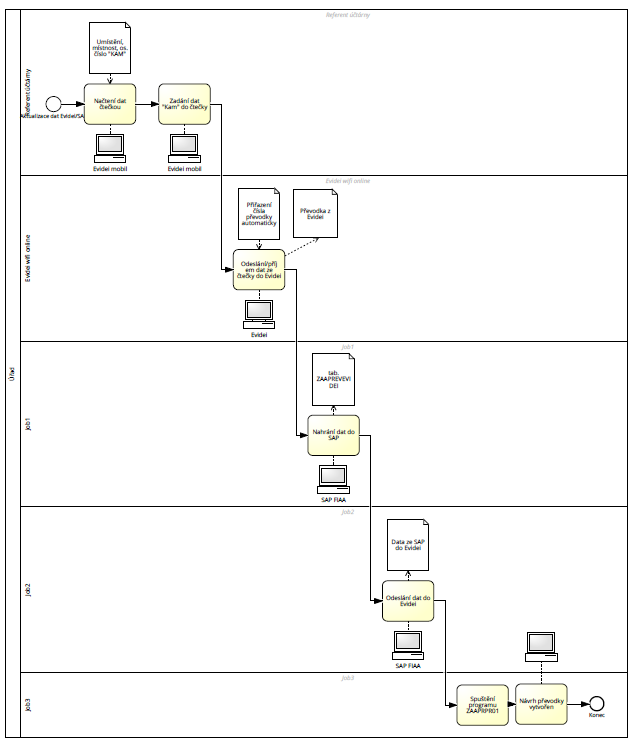 Obrázek 3-1 Procesní schéma základního procesu (bez IT majetku)Kmenová dataNutno rozšíření pole pro:Možnost zápisu čísla převodky z Evidei do karty majetkuBude upřesněno v rámci cílového konceptu 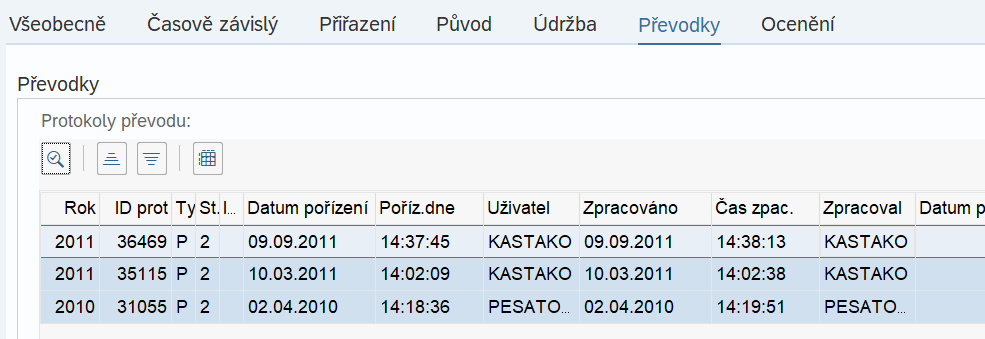 Interface – konektorZde se jedná o definici struktury pro přenos dat. V rámci přenosu dat z Evidei do SAP a ze SAP do Evidei. Je nutné rozlišit data z inventur a data z převodek majetku. Data z inventur se zapisují do tab. ZINVENTURA (uživatel spouští manuálně). Data z procesu převodek se zapisují a odesílají / obousměrný přenos) automaticky programem (noční job) popis viz výše.Požadavky na úpravu Evidei (KODYS)Obsah priloženého dokumentu (Užívateľský manuál_REST API 1.0.0.8) je pre užívateľa už k dispozícii. V rámci dopracovania riešenia EVIDEI však bude potrebné dopracovať nasledujúcu, chýbajúcu funkcionalitu: Generovanie čísel prevodiek – aj v MC aj v PC aplikácii. Navrhujeme možnosť nastaviť zákaznícky prefix a k tomu dopĺňať poradové číslo novej prevodky. Doplnenie metódy EVIDEI API (SOAP) pre prenos prevodiek z DB EVIDEI do SAP. Predbežne by mala obsahovať nasledujúce záznamy:ID prevodkyID majetku/majetkov, ktoré prevodka obsahujeID umiestnenia, do ktorého tieto majetky presúvameVytvorenie vhodného reportu pre tlač prevodky v stanovenej štruktúre. Nový reportingNeuvažuje se o rozšíření reportingu. Stávající funkcionality v Evidei i SAPu by základní informace k převodkám prostřednictvím čteček.Požadavky na HW – externí aplikacePožadavky na infrastrukturu Preferované je bezdrátové připojení čteček k počítači např. prostřednictvím wifi lokálního routeru. Bluetooth technologie je také možná, ale dle našich zkušeností je přenos dat prostřednictvím BT pomalejší.Požadavky na RestAPI (Kodys)Pre účel komunikácie a prenosu dát medzi mobilnou aplikáciu EVIDEI a PC aplikáciou  EVIDEI (databázou SQL) je na strane systému EVIDEI vytvorená webová služba REST API napísaná na platforme ASP.NET Core a nainštalovaná ako Windows Služba (Service) – spravidla tam, kde beží MIS Communicator (PC/server). Pre vytváranie prevodiek/on-line presunov cez mobilný terminál a mobilnú aplikáciu EVIDEI je nutné, aby bolo mobilné zariadenie pripojené k sieti, kde táto REST API služba beží. Mobilné zariadenie odporúčame pripojiť cez WIFI sieť, ktorá nemusí byť na internete, ale len na tejto internej sieti. Mobilné zariadenie môže byť pripojené aj cez mobilné dáta, vtedy býva server, kde beží REST API služba prístupný napr. cez URL adresu, alebo cez verejnú statickú IP adresu (cez internet). Sieťová infraštruktúra a jej konfigurácia nie je súčasťou projektu implementácie prevodiek. Požadavky na WebAPi (EVIDEI API (SOAP))Rozšíření WebAPI o údaje:Časová známka ze čtečky u převodek Číslo převodky z EvideiNové umístění Dále viz. kapitola  Požadavky na úpravu Evidei (KODYS).OstatníV průběhu inventarizace majetku se nepředpokládá používání převodek majetku  výše uvedeným způsobem (čtečkami) z důvodu „deformace“ dat pro inventuru (jedna databáze Evidei).Odhad nacenění implementaceNacenění pouze úprav na straně SAP Níže uvedené bude zaktualizováno po dokončení analýzy a návrhu řešení – Upřesnění pracnosti může být realizováno v okamžiku realizace cílového konceptu.Nacenění za stranu KODYS – bude nutné vytvořit testovací databázi pro EvideiPředpokládaná celková pracnost je 16,75 (SAP) + 15 (Evidei) = 31,75 MDSHarmonogramHarmonogram – předpokládané milníkyDatum VerzeUpravilPoznámka08.11.2022V01Šulc MiloslavZkratkaPopisIMMajetek evidovaný v SAPu pod inventárním číslem (ANLA-ANLN1, ANLN2)CKCílový konceptZoÚZákon o účetnictví 563/1991 Sb.NSNákladové střediskoÚVČRÚřad vlády České republikyHKHlavní kniha, účet hlavní knihyFIModul v systému SAP - účetnictvíFIAAModul v systému SAP - majetekRFID tagRadio frequency identification tag- identifikační štítek poskytující informace na základě technologie radiových vlnERPEnterprise resource planning – informační systém organizaceSAP R/3SAP – informační software-systém,  ERPTransakce SAPAlfanumerický kód kterým uživatel spouští programovou funkcionalitu v systému SAPZ-transakceAlfanumerický kódem, kterým se spouští speciálně pro zákaznicky vyvinutý program, který není obsažen v SAP standard funkcionalitách.APIApplication Programming Interface MDSMan-days (počet člověkodnů kdy pracovní den je 8 hodin)TSVTechnická specifikace vývojeNázevHodnotaÚčetní okruh1150Počet majetku cca 50tis Počet lokalit cca35Počet místností cca400ČinnostPracnosti v MDSPoznámkaCílový koncept3 schůzky (3x3h)+ CK5Autorizace0V rámci běžného supportu (cca 1h)Projektové vedení0V rámci běžného supportuŠkolení0V rámci testů systému ( 0,5MD)Dokumentace (uživ. SAP), tech. (SAP)10,5 uživatelská, 0,5 technickáProgram na čtení dat z Evidei2Program na odesílání dat do Evidei2Program ZAAPRPR811Chybové logy pro výše uvedené programy ZLOG1Vytvoření repository objektů1Testování 1,5Předpoklad cca 4 nová pole0,25Konektor2Předpoklad 1 nový report pro data z Evidei0V případě potřeby reportů ze SAP bude doplněn popis i nacenění v rámci CKPředpoklad rozšíření 1 stávajícího reportu pro převody majetku0V případě potřeby reportů ze SAP bude doplněn popis i nacenění v rámci CKCelkem MDS16,75ČinnostPracnosti v MDPoznámkaCílový koncept1Licence0Projektové vedení0,5Školení0,5Dokumentace (uživ. SAP), tech. (SAP) – v ČJ1Interface RestApi2Vývoj – formulář převodky vč. tisku5Vývoj – číslování převodek v Evidei (interní automatické ID převodky)5Celkem15222 000 Kč bez DPHIDČinnostOdDo1Analýza proveditelnosti1.3.202210.11.20222Schválení navrhovaného řešení (analýza proveditelnosti)11.11.2022? (ÚVČR)3aCílový koncept16.3.202320.5.20233bAkceptace CK21.5.202330.5.20234Realizace1.6.202320.9.20235Testování a školení*21.9.202331.10.20236Zapracování úprav a dotestování01.11.202330.11.2023Akceptace, přenos do produkce01.12.202315.12.20236Zahájení produktivního provozu01.01.20247Support pro převodky 01.01.202431.3.20248